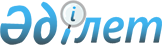 О внесении изменений в решение Темирского районного маслихата от 23 декабря 2021 года № 132 "Об утверждении Темирского районного бюджета на 2022–2024 годы"
					
			С истёкшим сроком
			
			
		
					Решение Темирского районного маслихата Актюбинской области от 7 сентября 2022 года № 230. Прекращено действие в связи с истечением срока
      Темирский районный маслихат РЕШИЛ:
      1. Внести в решение Темирского районного маслихата "Об утверждении Темирского районного бюджета на 2022–2024 годы" от 23 декабря 2021 года № 132 (зарегистрировано в Реестре государственной регистрации нормативных правовых актов под № 25998) следующие изменения:
      в приложениях 2 и 3 утвержденных указанным решением, по всему тексту слова "инвалидов", "инвалида" заменить словами "лиц с инвалидностью", "лица с инвалидностью";
      пункт 1 изложить в новой редакции:
      "1. Утвердить Темирский районный бюджет на 2022–2024 годы согласно приложениям 1, 2 и 3 к настоящему решению, в том числе на 2022 год в следующих объемах:
      1) доходы – 9 202 664,2 тысяч тенге:
      налоговые поступления – 4 013 072 тысяч тенге;
      неналоговые поступления – 71 616 тысяч тенге;
      поступления от продажи основного капитала – 5 000 тысяч тенге;
      поступления трансфертов – 5 112 976,2 тысяч тенге;
      2) затраты – 9 844 983,5 тысяч тенге;
      3) чистое бюджетное кредитование – 69 232 тысяч тенге:
      бюджетные кредиты – 128 646 тысяч тенге;
      погашение бюджетных кредитов – 59 414 тысяч тенге;
      4) сальдо по операциям с финансовыми активами – 0 тенге:
      приобретение финансовых активов – 0 тенге;
      поступления от продажи финансовых активов государства – 0 тенге;
      5) дефицит (профицит) бюджета – -711 551,3 тысяч тенге;
      6) финансирование дефицита (использование профицита) бюджета – 711 551,3 тысяч тенге:
      поступление займов – 128 646 тысяч тенге;
      погашение займов – 59 414 тысяч тенге;
      используемые остатки бюджетных средств – 642 319,3 тысяч тенге.";
      пункт 7 изложить в новой редакции:
      "7. Учесть в районном бюджете на 2022 год поступления целевых текущих трансфертов и трансфертов на развитие из Национального фонда Республики Казахстан и республиканского бюджета:
      1) на выплату государственной адресной социальной помощи;
      2) на обеспечение прав и улучшение качества жизни лиц с инвалидностью в Республике Казахстан;
      3) на субсидирование затрат работодателя на создание специальных рабочих мест для трудоустройства лиц с инвалидностью;
      4) на повышение заработной платы работников государственных организаций: медико–социальных учреждений стационарного и полустационарного типов, организаций надомного обслуживания, временного пребывания, центров занятости населения;
      5) на повышение заработной платы отдельных категорий гражданских служащих, работников организаций, содержащихся за счет средств государственного бюджета, работников казенных предприятий;
      6) на установление доплат к должностному окладу за особые условия труда в организациях культуры и архивных учреждениях управленческому и основному персоналу государственных организаций культуры и архивных учреждений;
      7) на финансирование приоритетных проектов транспортной инфраструктуры;
      8) на развитие продуктивной занятости;
      9) на развитие системы водоснабжения и водоотведения в сельских населенных пунктах;
      10) на повышение эффективности деятельности депутатов маслихатов.
      Распределение указанных сумм трансфертов определяется на основании постановления акимата района.";
      пункт 9 изложить в новой редакции:
      "9. Учесть в районном бюджете на 2022 год поступления целевых текущих трансфертов и трансфертов на развитие из областного бюджета:
      1) на выплату государственной адресной социальной помощи;
      2) на содействие занятости населения;
      3) на вспомогательные компенсаторные средства;
      4) на специальные средства передвижения;
      5) на протезно–ортопедические средства;
      6) на капитальный и средний ремонт автомобильных дорог районного значения и улиц населенных пунктов;
      7) на развитие продуктивной занятости и массового предпринимательства;
      8) на развитие системы водоснабжения и водоотведения в сельских населенных пунктах;
      9) на проектирование и (или) строительство, реконструкцию жилья коммунального жилищного фонда;
      10) на финансирование приоритетных проектов транспортной инфраструктуры;
      11) на приобретение автотранспорта для призывного пункта;
      12) на санаторно-курортное лечение;
      13) на развитие индустриальной инфраструктуры в рамках Государственной программы поддержки и развития бизнеса "Дорожная карта бизнеса-2025";
      14) на поддержку культурно-досуговой работы;
      15) на техническое обслуживание объектов газоснабжения.
      Распределение указанных сумм трансфертов определяется на основании постановления акимата района.";
      пункт 9-1 изложить в новой редакции:
      "9-1. Предусмотреть в районном бюджете на 2022 год целевые текущие трансферты бюджетам города районного значения, сельских округов:
      1) на услуги по обеспечению деятельности акима города районного значения, села, поселка, сельского округа;
      2) на освещение улиц в населенных пунктах;
      3) на обеспечение санитарии населенных пунктов;
      4) на благоустройство и озеленение населенных пунктов;
      5) на реализацию мероприятий для решения вопросов обустройства населенных пунктов в реализацию мер по содействию экономическому развитию регионов в рамках Государственной программы развития регионов до 2025 года;
      6) на капитальные расходы государственного органа.
      Распределение указанных сумм трансфертов определяется на основании постановления акимата района.".
      2. Приложение 1 к указанному решению изложить в новой редакции согласно приложению к настоящему решению.
      3. Настоящее решение вводится в действие с 1 января 2022 года. Темирский районный бюджет на 2022 год
					© 2012. РГП на ПХВ «Институт законодательства и правовой информации Республики Казахстан» Министерства юстиции Республики Казахстан
				
      Секретарь Темирского районного маслихата 

Б. Шаимов
Приложение к решению Темирского районного маслихата от 7 сентября 2022 года № 230Приложение к решению Темирского районного маслихата от 23 декабря 2021 года № 132
Категория
Категория
Категория
Категория
Сумма (тысяч тенге)
Класс
Класс
Класс
Сумма (тысяч тенге)
Подкласс
Подкласс
Сумма (тысяч тенге)
Наименование
Сумма (тысяч тенге)
 I. Доходы
9202664,2
1
Налоговые поступления
4013072
01
Подоходный налог
729496
1
Корпоративный подоходный налог
27200
2
Индивидуальный подоходный налог
702296
03
Социальный налог
534400
1
Социальный налог
534400
04
Hалоги на собственность
2736196
1
Hалоги на имущество
2736196
05
Внутренние налоги на товары, работы и услуги
10380
2
Акцизы
1910
3
Поступления за использование природных и других ресурсов
5979
4
Сборы за ведение предпринимательской и профессиональной деятельности
2491
08
Обязательные платежи, взимаемые за совершение юридически значимых действий и (или) выдачу документов уполномоченными на то государственными органами или должностными лицами
2600
1
Государственная пошлина
2600
2
Неналоговые поступления
71616
01
Доходы от государственной собственности
49366
5
Доходы от аренды имущества, находящегося в государственной собственности
4358
7
Вознаграждения по кредитам, выданным из государственного бюджета
45008
06
Прочие неналоговые поступления
22250
1
Прочие неналоговые поступления
22250
3
Поступления от продажи основного капитала
5000
01
Продажа государственного имущества, закрепленного за государственными учреждениями
5000
1
Продажа государственного имущества, закрепленного за государственными учреждениями
5000
4
Поступления трансфертов 
5112976,2
01
Трансферты из нижестоящих органов государственного управления
1763
3
Трансферты из бюджетов городов районного значения, сел, поселков, сельских округов
1763
02
Трансферты из вышестоящих органов государственного управления
5111213,2
2
Трансферты из областного бюджета
5111213,2
Функциональная группа
Функциональная группа
Функциональная группа
Функциональная группа
Функциональная группа
Сумма (тысяч тенге)
Функциональная подгруппа
Функциональная подгруппа
Функциональная подгруппа
Функциональная подгруппа
Сумма (тысяч тенге)
Администратор БП
Администратор БП
Администратор БП
Сумма (тысяч тенге)
Программа
Программа
Сумма (тысяч тенге)
Наименование
Сумма (тысяч тенге)
ІІ. Затраты
9844983,5
01
Государственные услуги общего характера
820642,7
1
Представительные, исполнительные и другие органы, выполняющие общие функции государственного управления
284641
112
Аппарат маслихата района (города областного значения)
50107
001
Услуги по обеспечению деятельности маслихата района (города областного значения)
49157
003
Капитальные расходы государственного органа 
950
122
Аппарат акима района (города областного значения)
234534
001
Услуги по обеспечению деятельности акима района (города областного значения)
183996
003
Капитальные расходы государственного органа 
15186
113
Целевые текущие трансферты нижестоящим бюджетам
35352
2
Финансовая деятельность
1655
459
Отдел экономики и финансов района (города областного значения)
1655
003
Проведение оценки имущества в целях налогообложения
1155
010
Приватизация, управление коммунальным имуществом, постприватизационная деятельность и регулирование споров, связанных с этим
500
9
Прочие государственные услуги общего характера
534346,7
454
Отдел предпринимательства и сельского хозяйства района (города областного значения)
46007
001
Услуги по реализации государственной политики на местном уровне в области развития предпринимательства и сельского хозяйства
44982
007
Капитальные расходы государственного органа
1025
458
Отдел жилищно-коммунального хозяйства, пассажирского транспорта и автомобильных дорог района (города областного значения)
391487,7
001
Услуги по реализации государственной политики на местном уровне в области жилищно-коммунального хозяйства, пассажирского транспорта и автомобильных дорог
76084,4
013
Капитальные расходы государственного органа
6135,3
113
Целевые текущие трансферты нижестоящим бюджетам
309268
459
Отдел экономики и финансов района (города областного значения)
84316
001
Услуги по реализации государственной политики в области формирования и развития экономической политики, государственного планирования, исполнения бюджета и управления коммунальной собственностью района (города областного значения)
64409
015
Капитальные расходы государственного органа
2600
113
Целевые текущие трансферты нижестоящим бюджетам
17307
466
Отдел архитектуры, градостроительства и строительства района (города областного значения)
12536
040
Развитие объектов государственных органов
12536
02
Оборона
56467,2
1
Военные нужды
14840,2
122
Аппарат акима района (города областного значения)
14840,2
005
Мероприятия в рамках исполнения всеобщей воинской обязанности
14840,2
2
Организация работы по чрезвычайным ситуациям
41627
122
Аппарат акима района (города областного значения)
41627
006
Предупреждение и ликвидация чрезвычайных ситуаций масштаба района (города областного значения)
11499
007
Мероприятия по профилактике и тушению степных пожаров районного (городского) масштаба, а также пожаров в населенных пунктах, в которых не созданы органы государственной противопожарной службы
30128
06
Социальная помощь и социальное обеспечение
952201,4
1
Социальное обеспечение
88643
451
Отдел занятости и социальных программ района (города областного значения)
88643
005
Государственная адресная социальная помощь
88643
2
Социальная помощь
800233,4
451
Отдел занятости и социальных программ района (города областного значения)
800233,4
002
Программа занятости
471655,4
004
Оказание социальной помощи на приобретение топлива специалистам здравоохранения, образования, социального обеспечения, культуры, спорта и ветеринарии в сельской местности в соответствии с законодательством Республики Казахстан
31044
006
Оказание жилищной помощи
1500
007
Социальная помощь отдельным категориям нуждающихся граждан по решениям местных представительных органов
119461
014
Оказание социальной помощи нуждающимся гражданам на дому
20234
017
Обеспечение нуждающихся лиц с инвалидностью протезно-ортопедическими, сурдотехническими и тифлотехническими средствами, специальными средствами передвижения, обязательными гигиеническими средствами, а также предоставление услуг санаторно-курортного лечения, специалиста жестового языка, индивидуальных помощников в соответствии с индивидуальной программой реабилитации лица с инвалидностью
96852
023
Обеспечение деятельности центров занятости населения
59487
9
Прочие услуги в области социальной помощи и социального обеспечения
63325
451
Отдел занятости и социальных программ района (города областного значения)
63325
001
Услуги по реализации государственной политики на местном уровне в области обеспечения занятости и реализации социальных программ для населения
38213
011
Оплата услуг по зачислению, выплате и доставке пособий и других социальных выплат
1800
021
Капитальные расходы государственного органа 
278
050
Обеспечение прав и улучшение качества жизни лиц с инвалидностью в Республике Казахстан
23034
07
Жилищно-коммунальное хозяйство
1439644,6
1
Жилищное хозяйство
106051,3
466
Отдел архитектуры, градостроительства и строительства района (города областного значения)
106051,3
003
Проектирование и (или) строительство, реконструкция жилья коммунального жилищного фонда
87962,3
004
Проектирование, развитие и (или) обустройство инженерно-коммуникационной инфраструктуры
18089
2
Коммунальное хозяйство
1333593,3
458
Отдел жилищно-коммунального хозяйства, пассажирского транспорта и автомобильных дорог района (города областного значения)
1331923,3
012
Функционирование системы водоснабжения и водоотведения
156686,3
027
Организация эксплуатации сетей газификации, находящихся в коммунальной собственности районов (городов областного значения)
7874
028
Развитие коммунального хозяйства
138633
048
Развитие благоустройства городов и населенных пунктов
256475
058
Развитие системы водоснабжения и водоотведения в сельских населенных пунктах
772255
466
Отдел архитектуры, градостроительства и строительства района (города областного значения)
1670
007
Развитие благоустройства городов и населенных пунктов
1670
08
Культура, спорт, туризм и информационное пространство
553508
1
Деятельность в области культуры
285446
466
Отдел архитектуры, градостроительства и строительства района (города областного значения)
764
011
Развитие объектов культуры
764
802
Отдел культуры, физической культуры и спорта района (города областного значения)
284682
005
Поддержка культурно-досуговой работы
284682
2
Спорт
5815
802
Отдел культуры, физической культуры и спорта района (города областного значения)
5815
007
Проведение спортивных соревнований на районном (города областного значения) уровне
1830
008
Подготовка и участие членов сборных команд района (города областного значения) по различным видам спорта на областных спортивных соревнованиях
3985
3
Информационное пространство
114818
470
Отдел внутренней политики и развития языков района (города областного значения)
14070
005
Услуги по проведению государственной информационной политики
14000
008
Развитие государственного языка и других языков народа Казахстана
70
802
Отдел культуры, физической культуры и спорта района (города областного значения)
100748
004
Функционирование районных (городских) библиотек
100748
9
Прочие услуги по организации культуры, спорта, туризма и информационного пространства
147429
470
Отдел внутренней политики и развития языков района (города областного значения)
87252
001
Услуги по реализации государственной политики на местном уровне в области информации, укрепления государственности и формирования социального оптимизма граждан, развития языков
34460
003
Капитальные расходы государственного органа
1150
004
Реализация мероприятий в сфере молодежной политики
51642
802
Отдел культуры, физической культуры и спорта района (города областного значения)
60177
001
Услуги по реализации государственной политики на местном уровне в области культуры, физической культуры и спорта
44853
003
Капитальные расходы государственного органа
1350
032
Капитальные расходы подведомственных государственных учреждений и организаций
13974
09
Топливно-энергетический комплекс и недропользование
2974
9
Прочие услуги в области топливно-энергетического комплекса и недропользования
2974
458
Отдел жилищно-коммунального хозяйства, пассажирского транспорта и автомобильных дорог района (города областного значения)
2974
036
Развитие газотранспортной системы
2974
10
Сельское, водное, лесное, рыбное хозяйство, особо охраняемые природные территории, охрана окружающей среды и животного мира, земельные отношения
64117
6
Земельные отношения
33756
463
Отдел земельных отношений района (города областного значения)
33756
001
Услуги по реализации государственной политики в области регулирования земельных отношений на территории района (города областного значения)
32623
006
Землеустройство, проводимое при установлении границ районов, городов областного значения, районного значения, сельских округов, поселков, сел
533
007
Капитальные расходы государственного органа
600
9
Прочие услуги в области сельского, водного, лесного, рыбного хозяйства, охраны окружающей среды и земельных отношений
30361
459
Отдел экономики и финансов района (города областного значения)
30361
099
Реализация мер по оказанию социальной поддержки специалистов
30361
11
Промышленность, архитектурная, градостроительная и строительная деятельность
44577,5
2
Архитектурная, градостроительная и строительная деятельность
44577,5
466
Отдел архитектуры, градостроительства и строительства района (города областного значения)
44577,5
001
Услуги по реализации государственной политики в области строительства, улучшения архитектурного облика городов, районов и населенных пунктов области и обеспечению рационального и эффективного градостроительного освоения территории района (города областного значения)
31977,5
013
Разработка схем градостроительного развития территории района, генеральных планов городов районного (областного) значения, поселков и иных сельских населенных пунктов
11700
015
Капитальные расходы государственного органа
900
12
Транспорт и коммуникации
1120007
1
Автомобильный транспорт
1120007
458
Отдел жилищно-коммунального хозяйства, пассажирского транспорта и автомобильных дорог района (города областного значения)
1120007
022
Развитие транспортной инфраструктуры
441581,4
023
Обеспечение функционирования автомобильных дорог
20639
045
Капитальный и средний ремонт автомобильных дорог районного значения и улиц населенных пунктов
657786,6
13
Прочие
14860
3
Поддержка предпринимательской деятельности и защита конкуренции
14860
454
Отдел предпринимательства и сельского хозяйства района (города областного значения)
200
006
Поддержка предпринимательской деятельности
200
466
Отдел архитектуры, градостроительства и строительства района (города областного значения)
14660
026
Развитие индустриальной инфраструктуры в рамках Государственной программы поддержки и развития бизнеса "Дорожная карта бизнеса-2025"
14660
14
Обслуживание долга
48785
1
Обслуживание долга
48785
459
Отдел экономики и финансов района (города областного значения)
48785
021
Обслуживание долга местных исполнительных органов по выплате вознаграждений и иных платежей по займам из областного бюджета
48785
15
Трансферты
4727199,1
1
Трансферты
4727199,1
459
Отдел экономики и финансов района (города областного значения)
4727199,1
006
Возврат неиспользованных (недоиспользованных) целевых трансфертов
6408,1
024
Целевые текущие трансферты из нижестоящего бюджета на компенсацию потерь вышестоящего бюджета в связи с изменением законодательства
4115267
038
Субвенции
601119
054
Возврат сумм неиспользованных (недоиспользованных) целевых трансфертов, выделенных из республиканского бюджета за счет целевого трансферта из Национального фонда Республики Казахстан
4405
ІІІ.Чистое бюджетное кредитование
69232
Бюджетные кредиты
128646
10
Сельское, водное, лесное, рыбное хозяйство, особо охраняемые природные территории, охрана окружающей среды и животного мира, земельные отношения
128646
9
Прочие услуги в области сельского, водного, лесного, рыбного хозяйства, охраны окружающей среды и земельных отношений
128646
459
Отдел экономики и финансов района (города областного значения)
128646
018
Бюджетные кредиты для реализации мер социальной поддержки специалистов
128646
5
Погашение бюджетных кредитов
59414
01
Погашение бюджетных кредитов
59414
1
Погашение бюджетных кредитов, выданных из государственного бюджета
59414
13
Погашение бюджетных кредитов, выданных из местного бюджета физическим лицам
59414
IV. Сальдо по операциям с финансовыми активами
0
Приобретение финансовых активов
0
V. Дефицит (профицит) бюджета
-711551,3
VІ. Финансирование дефицита (использование профицита) бюджета
711551,3
Категория
Категория
Категория
Категория
Сумма (тысяч тенге)
Класс
Класс
Класс
Сумма (тысяч тенге)
Подкласс
Подкласс
Сумма (тысяч тенге)
Наименование
Сумма (тысяч тенге)
7
Поступления займов
128646
01
Внутренние государственные займы
128646
2
Договоры займа
128646
Категория
Категория
Категория
Категория
Категория
Сумма (тысяч тенге)
Класс
Класс
Класс
Класс
Сумма (тысяч тенге)
Подкласс
Подкласс
Подкласс
Сумма (тысяч тенге)
Специфика
Специфика
Сумма (тысяч тенге)
Наименование
Сумма (тысяч тенге)
16
Погашение займов
59414
1
Погашение займов
59414
459
Отдел экономики и финансов района (города областного значения)
59414
005
Погашение долга местного исполнительного органа перед вышестоящим бюджетом
59414
Категория
Категория
Категория
Категория
Сумма (тысяч тенге)
Класс
Класс
Класс
Сумма (тысяч тенге)
Подкласс
Подкласс
Сумма (тысяч тенге)
Наименование
Сумма (тысяч тенге)
8
Используемые остатки бюджетных средств
642319,3
01
Остатки бюджетных средств
642319,3
1
Свободные остатки бюджетных средств
642319,3